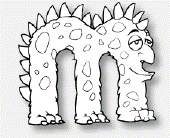 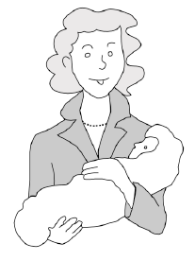 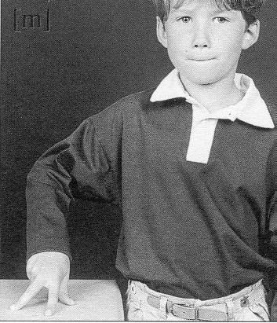 Je dis le nom des lettres :  r      é    m  o   M   y  R  m     a      o     M   m      R       ²é     M     Mmi      ma       mo        mé        mymy  mo   ma   mi    mé     Rémi est trop petit.Rémi est un garçon.    Rémi  a une maman.